Civic crowdfunding is privatisation masquerading as democracy Anna MintonSadiq Khan is the latest public figure to support crowdfunding to pay for city projects, from libraries to swimming pools. But who does this leave out?The refurbishment of Hackney’s Rio Cinema is being supported by crowdfunding platform Spacehive, with the backing of Sadiq Khan. Photograph: Alamy Cities Civic crowdfunding is privatisation masquerading as democracy Anna MintonSadiq Khan is the latest public figure to support crowdfunding to pay for city projects, from libraries to swimming pools. But who does this leave out?Cities is supported by About this content 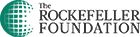 Share on Facebook Share on Twitter Share via Email View more sharing options Share on LinkedIn Share on Pinterest Share on Google+ Share on WhatsApp Share on Messenger Close Shares244244Comments143Anna Minton is the author of Big Capital: Who is London For?Tuesday 24 October 2017 12.00 BST It occurred to me that the bounds of crowdfunding might be changing when a potential student suggested she might crowdfund to pay for a place on the master’s course I run.Effective crowdfunding fizzes with the energy and creativity of the self-motivated. Musicians, filmmakers, artists, writers and product designers or startups routinely call for contributions through digital platforms such as Kickstarter. The success of crowdfunding in the creative and business sectors has cash-strapped councils wondering if it’s not the answer to their problems, too.Crowdfunding is increasingly being put forward by local authorities as a way of enabling democratic participation and a means of funding initiatives. According to guidelines from the Local Government Information Unit and Spacehive, Manchester, Liverpool and Plymouth councils, Dorset county council, and 16 London boroughs have all used it as a means of raising revenue.Spacehive, one of the UK’s leading civic crowdfunding platforms, is currently collaborating with the London mayor Sadiq Khan. He is backing 25 projects in London, including the refurbishment of Hackney’s art deco Rio Cinema and a community cafe for at-risk locals in Turnpike Lane. Such initiatives seem straightforwardly positive and inclusive.People power: how cash-strapped councils are turning to crowdfunding As local government budgets are stripped back across the UK, city councils are turning to crowdfunding as a way for communities to support major projects Read more But scratch beneath the surface of the community garden or light festival, and it quickly becomes clear that other forces are at work. Truly representative decision making may not be as easy as marrying populism with entrepreneurial get-up-and-go.As with so many of our urban policies in the UK, this debate has already had a contentious hearing in the US. Proponents claim it as digital democracy in action, while critics see it as turning away from a commitment to the common good where considered decisions are taken by democratically elected representatives.Instead, some American commentators claim it is a short-term solution and amounts to a privatising of policy making, outsourcing decisions about what should be funded to a populist conception of “the public”, where those with the funds set the agenda.'Childs Hill Library does not need to be turned into a thriving community space - it WAS a thriving community space'It goes without saying, too, that participants need to be digitally savvy – automatically excluding sections of the community.Rodrigo Davies, who previously worked with Spacehive, wrote a thesis at MIT’s Center for Civic Media on civic crowdfunding. In it he highlighted that crowd activities are “coupled with an individualistic, libertarian mentality that seems pervasive on the web”.More seriously, he points out that the model breeds inequality as the crowd funds “what the crowd wants to fund”. Projects with stigma attached to them, such as homelessness, addiction and mental health initiatives are rarely found on civic crowdfunding sites.The list of Spacehive initiatives backed by Sadiq Khan is worthy of closer scrutiny along with the comments from members of the public – although, in this case, not the same public donating the money.Guardian Today: the headlines, the analysis, the debate - sent direct to you Get the whole picture from a source you trust, emailed to you every morning Read more Particularly contentious are the numerous library projects seen by some as a thinly veiled attempt to get volunteers to paper over the cracks created by widening austerity, echoing criticisms of the Cameron government’s much-maligned “Big Society” initiative.Plans to provide a community space at Childs Hill Library in Barnet elicited the following response: “Sorry, Childs Hill Library does not need to be turned into a thriving community space; it was a thriving community space … However well-meaning volunteers may be, they cannot replace fully trained library staff, half of whom, in Barnet, lost their jobs a few months ago.” Particular vitriol is directed at the fourth-listed project on the mayor’s website, “Art Academy Takeover Newington Library”, which proposes that a private art school open a community space and gallery, extending its premises into the space of the former public library. “Whose community? Why can’t we have our library back?” queries one respondent. Facebook Twitter Pinterest An artist’s impression of a newly restored Peckham Lido, ahead of a crowdfunding drive last summer. Photograph: PR/Studio Octopi In the six years to March 2016, as civic crowdfunding gathered speed, nearly 350 libraries around the UK closed – hundreds more have gone the same way since. This new conception of the public, and the fall of a more traditional version where local residents enjoy free services available to all, seems a valid parallel to draw.Local authorities would be the first to admit that dire resource constraints are behind their enthusiasm to crowdfund. But the favoured concept is “additionality” – meaning this is a way for them to provide additional services, separate to the duty of democratically elected authorities to fund core services.The soup revolution: changing cities over dinner, from Detroit to Liverpool Soups are a growing worldwide experiment in crowdfunding local projects over community dinners. Starting in Detroit, there are now over 60 Soups across the UK. What impact is the initiative having on urban transformation? Read more Not only is this in question – the replacement of public libraries, which local authorities have a statutory duty to provide, undoubtedly skirts the line of core services – but the very idea of additionality is problematic. It is the Trojan horse by which new models that have not been scrutinised by democratic processes are introduced into government. This is what happened with the introduction of Business Improvement Districts to the UK in 2005, another concept lifted directly from the US. AdvertisementIn this scheme, businesses in a defined area pay an additional tax or levy to fund consumer-oriented projects or activities within its boundaries. Hundreds of BIDs have mushroomed in urban areas of the UK, and critics claim they have changed their culture and social composition.In the same way, civic crowdfunding on its own is not going to transform the way local government operates. But it is part of a patchwork of many overlapping processes that leave lines of accountability blurred and reflects the wider erosion of representative democracy.More immediately, it raises the spectre that as the funding climate gets ever worse only a certain type of entrepreneurial urban project will make the grade – one that lends itself to a dash of good marketing.Follow Guardian Cities on Twitter, Facebook and Instagram to join the discussion, and explore our archive hereSince you’re here … … we have a small favour to ask. More people are reading the Guardian than ever but advertising revenues across the media are falling fast. And unlike many news organisations, we haven’t put up a paywall – we want to keep our journalism as open as we can. So you can see why we need to ask for your help. The Guardian’s independent, investigative journalism takes a lot of time, money and hard work to produce. But we do it because we believe our perspective matters – because it might well be your perspective, too. I appreciate there not being a paywall: it is more democratic for the media to be available for all and not a commodity to be purchased by a few. I’m happy to make a contribution so others with less means still have access to information. Thomasine F-R. If everyone who reads our reporting, who likes it, helps to support it, our future would be much more secure. 